Event Risk Assessment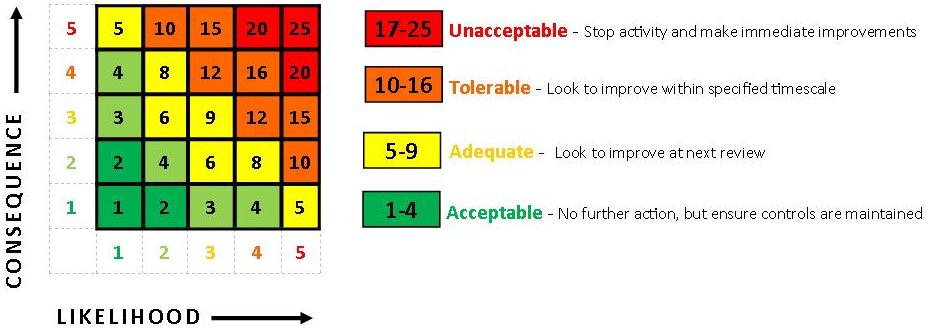 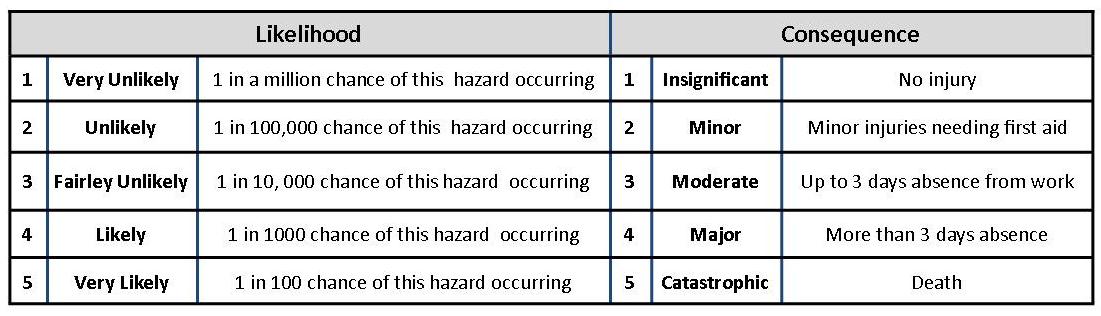 EVENT:LOCATION:DATE:REVIEW DATEASSESSOR:DATE OF EVENT:SIGNED:HAZARDSIDENTIFIEDGROUPS OF PERSONS AT RISKEXISTING CONTROLSRISKINDEXL X S = RRISKINDEXL X S = RRISKINDEXL X S = RFURTHER RISK MANAGEMENTRISIDUAL RISKINDEXRISIDUAL RISKINDEXRISIDUAL RISKINDEXDATECOMPLETE&SIGNEDHAZARDSIDENTIFIEDGROUPS OF PERSONS AT RISKEXISTING CONTROLSLSRFURTHER RISK MANAGEMENTLSRDATECOMPLETE&SIGNEDSLIPS/TRIPS/FALLSStaffVolunteersPublicVisitorsRegular inspections of all relevant areas carried out			339Keep all pathways clear and ensure all wires, equipment etc is set up correctly not causing any trip hazards.Safety officer to check sites before opening.Regular inspections of all areas236CRUSHING (Crowd)StaffVolunteersPublicVisitorsMain risk area will be around Tour Series circuit – controls by means ofbarriers and a carefully evaluated stewarding planLower risks at Henrietta Park & RVP for family and Sportive events but B&NES staff & stewards will be present3515Ensure all staff and volunteers are fully briefed of emergency proceduresSite evacuation plan in place	Access points around site to enable speedy evacuation			Regular monitoring of crowd2510TEMPORARY STRUCTURESStaffVolunteersPublicVisitorsContractorsCompetent contractor used for installation of marquee at RVPSign off of marquee by contractorGazebos to be weighted in all four corners and staked where necessaryStructural integrity checked by Building Control as part of SAGE process.3412Safety inspection of all structures including gazebos			Regular monitoring of weather conditionsDismantle gazebos if weather conditions become adverse – i.e. winds approaching 24mph or as per manufacturer’s technical instructions248EXPOSURE TO VIOLENT SITUATIONSStaff VolunteersEmployment of security personnel.3412Stopping work if situation deteriorates.Removal of high visibility jackets and moving away from the area.248ADVERSE  WEATHERCONDITIONSStaffStewardsVolunteersVisitorsWork to stop if conditions bad or too hot	First aid cover with paramedics	Monitor local weather reports prior to event day and plan accordinglySunscreen available from welfare kit for employeesShaded areas available for rest.Weather monitored in the preceding weeks, site managed to prevent damage to ground.326Event staff to monitor site conditions, and to have authority to stop activities on site in the event of severe weather constituting a risk to health and safety of those on site until conditions improveEnsure supply of water/bottled water available at Information Point/Event control	In case of hot weather - Make regular announcements on PA about applying sun block/screen especially for children.  Ensuring employees are checked whilst working in extreme or prolonged situations & have adequate breaks.Removal of persons affected by extremes of weather.313VEHICLE MOVEMENTStaffVolunteersPublicVisitorsContractorsPublic access to be maintained for public useEvent Staff to monitor ground conditions and specify additional protection/exclusion as required.	Contractor to be informed of site restrictions/site rules.Clear pathway for emergency vehicles.  3515No vehicles to be allowed to move during events – n.b. Henrietta Park where children will be presentMonitor all works during build, event, and break down.		All vehicles to check in with steward when accessing the parks – RVP or Henrietta Park.All large vehicles to only reverse with assistance of a banksman.2510SPORTS PARTICPATIONVisitorsQualified medics presence on site		All activities are supervised by suitably qualified staff and risk assessments in place.		339Ensure regular H&S inspections of all areasMedical facilities available en route of sportive236CHILD PROTECTIONVisitorsPublicActivity deliverers are DBS check or are supervised by DBS checked event staffDesignated Lost Children Area and Lost Children member of staff assigned	339Event Staff, Contributors and First Aid staff briefed on Child Protection procedures2 x DBS staff provided by Safe & Sound236FOOD POISONINGStaffVolunteersPublicVisitorsAll traders have to provide in advance copies of food hygiene certification, details of training  and risk assessments Toilets have hand washing facilities	First aid post on site		Drinking water available		3412Ensure toilets are kept clean		Ensure water supply is constant		Monitor food traders hygiene practises248MANUAL HANDLINGStaffVolunteersContractorsEvent staff informed not to lift anything on own and if in doubt not to moveContractors will be working under their own H&S policies	Core Event Team have completed Manual Handing training	339Monitor work being carried out on site.Mechanical aides used where possible236WASTE DISPOSALStaffVolunteersPublicVisitorsRubbish bags and bins provided			Contractors and contributors to be responsible for clearance of  their areas			Site signed off as clean by BANES	Bins and sacks provided around site		428Ensure litter bins are regularly emptied Ensure toilets are cleansed			Ensure water supply is constant		Ensure litter bins are emptied Contributors and traders supplied with bags and encouraged to tidy area before leaving Litter pickers employed to tidy area throughout the event.326FIRE IN REGISTRATION AREAS or in CONCESSIONSStaffVolunteersPublicVisitorsContractorsIncident & Evacuation plan drawn up and circulated		Minimum 4m pathways to allow access for emergency services.Use of trained security and stewards, advised of location of fire point location. Gas canisters of traders contained within the unit therefore away from potential tampering.Caterers agree to comply with current legislation and have provided their gas safety certificates and are trained in fire safety.3515Fire point location clearly outlined on site map Any rubbish build up removed immediately by dedicated waste removal services throughout the eventConcessions to provide own fire risk assessments & waste disposal arrangementsAll road closures will be removed to allow access to emergency vehicles.2510STAFF SHORTAGESStaffVolunteersClear deputies identified for key roles in EMPAt least two people know the detail plans for every element of the event	Event Management Plans and key documents in folder held at Event Control  			213EMP’s/TMP for Tour (Sweetspot), Tour (B&NES), Sportive and Family Rides provided.213NOISEStaffVolunteersPublicVisitorsContractorsSpeakers face away from houses where possibleResidents and local businesses consulted			414Noise levels monitored313DISABILITY DISCRIMINATIONPublicVisitorsSite is accessible for wheelchair usersInclusive activities availableDisabled toilets available at RVP & Henrietta Park 212Additional facilities provided at Henrietta Park212MEDICAL EMERGENCYStaffVolunteersPublicVisitorsContractorsAll stewards are assigned number and are marked on the site plan – stewards to report back to emergency number via their assigned number.First Aid cover provided by experienced qualified medics Clearly identifiable first aid pointsEmergency procedures in place				Regular H&S inspections of all areas			3515Route is accessible to emergency vehicles at all times.Medical facilities available for all events including en route for SportiveCANCELLING THE EVENTStaffVolunteersPublicVisitorsContractorsCancellation procedure in place111Cancellation would be in the interest of public safety. Incident media plan in place111